ANEXO II DA RESOLUÇÃO No 225/2018-CONSEPE, de 27/11/2018.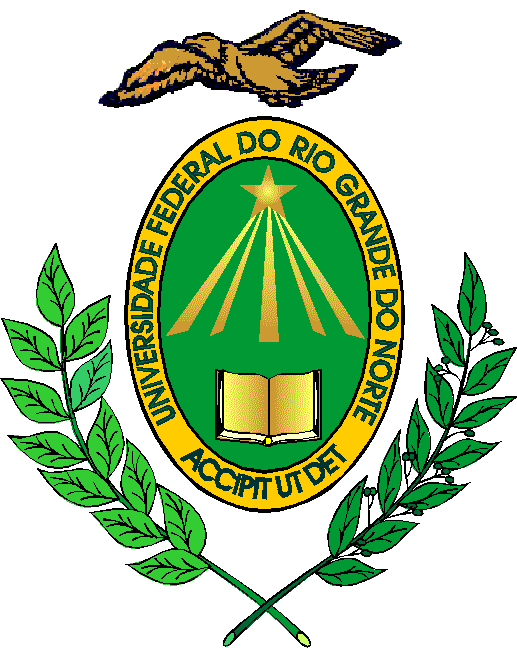 MINISTÉRIO DA EDUCAÇÃOUNIVERSIDADE FEDERAL DO RIO GRANDE DO NORTEPROGRAMA E RELAÇÃO DE TEMAS DA DIDÁTICAUNIDADE: ESCOLA MULTICAMPI DE CIÊNCIAS MÉDICAS DO RIO GRANDE DO NORTEEndereço da Unidade: Av. Coronel Martiniano, 541, Caicó-RNCEP: 59300-000Fone: (84) 3342-2337E-mail: secretaria@emcm.ufrn.br EDITAL Nº:CARREIRA:( X ) MAGISTÉRIO SUPERIOR    (     ) MAGISTÉRIO EBTT(     ) MAGISTÉRIO DE NÍVEL SUPERIOR ESPECIALIZADOÁREA DO CONHECIMENTO:SAÚDE DA CRIANÇA / SEMIOLOGIA / HABILIDADES CLÍNICAS / MEDICINA DE FAMÍLIA E COMUNIDADE – 20 HORAS – CAMPUS CAICÓ/RNPROGRAMA DO PROCESSO SELETIVO (PROVA ESCRITA)Semiologia pediátrica.Assistência ao recém-nascido na sala de parto.Dermatoses mais prevalentes na infância.Parasitoses intestinais.Síndrome meníngea.Atenção à criança vítima de violência.RELAÇÃO DE TEMAS PARA PROVA DIDÁTICASemiologia pediátrica.Assistência ao recém-nascido na sala de parto.Dermatoses mais prevalentes na infância.Parasitoses intestinais.Síndrome meníngea.Atenção à criança vítima de violência.